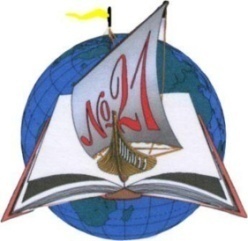 МУНИЦИПАЛЬНОЕ БЮДЖЕТНОЕ ОБЩЕОБРАЗОВАТЕЛЬНОЕ  УЧРЕЖДЕНИЕ "СРЕДНЯЯ ОБЩЕОБРАЗОВАТЕЛЬНАЯ ШКОЛА №21"ИМ.С.СТАЛЬСКОГО  ГОРОДСКОГО ОКРУГА«ГОРОД ДЕРБЕНТ» РЕСПУБЛИКИ ДАГЕСТАН 368607, РД, г.Дербент, ул. Габиева,26А          4-16-89Е – mail:  derbentsch21@mail.ru                                             http://s21drb.siteobr.ru	11.09.2021	№______   Врио министру образования и науки                               Республики Дагестан                Я.Г.БучаевуОб исполнении предписанияУважаемый Яхья Гамидович!Во исполнение предписания об устранении нарушений законодательства Российской Федерации в сфере образования от 31 марта 2021 г. №178-Н/21 направляем Вам отчет исполнения предписания об устранении нарушений.Директор МБОУ СОШ№21________________/Бондарева М.А./ОТЧЕТ об исполнении предписания об устранении нарушений.           Муниципальное бюджетное общеобразовательное  учреждение "Средняя общеобразовательная школа №21"им.С.Стальского  городского округа «город Дербент» Республики Дагестан, рассмотрев предписание Министерства образования и науки Республики Дагестан об устранении нарушений законодательства в сфере образования от 31 марта 2021 г. №178-Н/21 (далее — предписание), информирует о мерах, принятых во исполнение указанного предписания.В целях устранения нарушений законодательства Российской Федерации, Республики Дагестан в сфере образования в деятельности Муниципального бюджетного общеобразовательного  учреждения "Средняя общеобразовательная школа 21"им.С.Стальского  городского округа «город Дербент» Республики Дагестан проведена следующая работа:          В связи с допущенными нарушениями привлечены к дисциплинарной ответственности в виде замечания: Ответственная за внесение информации на сайт учитель информатики и ИКТ Гамзаева А.М. (не обеспечила обновление, открытость и общедоступность информационных ресурсов, содержащих информацию о деятельности СОШ№21 в полном объеме).Делопроизводитель Мигралиева М.Т. за не соблюдение порядка учета и выдачи аттестатов об основном общем и среднем общем образовании и их дубликатов. Заместителей директора Мехтиевой Т.В. и Гасановой Э.М. за отсутствие документа, подтверждающего переподготовку высшего профессионального образования по направлениям подготовки «Государственное и муниципальное управление», «Менеджмент».           К отчету об исполнении предписания об устранении нарушений прилагаются следующие заверенные копии документов, подтверждающие устранение нарушений:-копия Коллективного договора -1экз 46л.-копия Устава МБОУ СОШ№21 -1экз 47л.-копия  Положения о режиме работы МБОУ СОШ№21-1экз. 7л.-копия Положения об утверждении формы справки лицам, не прошедшим итоговой аттестации или получившим на итоговой аттестации неудовлетворительные результаты.- 1экз. 5л.-копии Служебных записок-2экз. 2л.-копия Книги учёта и записи-1экз. 2л.-копия книги Регистрации список выпускников- 1экз. 6л.-копия Служебной записки-1экз.1л.-копии справок о прохождении обучения по ДПП ПП «Менеджмент в образовании» -2экз. 2л.-копия результата внесения  сведений в федеральный реестр сведений о документах об образовании МБОУ СОШ№21 за 2000-2019г.г.-экз.4л.-копия ООО НОО на 2020-2025г. МБОУ СОШ№21-1экз. 5л.-копия ООП ООО на 2020-2025г. МБОУ СОШ№21-1экз. 25л.-копия ОП СОО на 2020-2021г. МБОУ СОШ№21-1экз. 35л.-копия Рабочей программы  индивидуального проекта 10класс МБОУ СОШ№21-1экз. 25л.-копия положения об индивидуальном итоговом проекте обучающихся МБОУ СОШ№21-1экз. 25л.-копия Программы воспитания и социализации.-1экз.-20л.-копия Программы организации коррекционной работ, включающую организацию работы с обучающимися с ОВЗ и инвалидами.-1экз.27л.-копия листов Учебного плана по внеурочной деятельности-1 экз.2л.-копия Плана внеурочной деятельности 5-9кл МБОУ СОШ№21-1экз.15л.-копия Плана внеурочной деятельности 10л МБОУ СОШ№21-1экз.14л.-копия Календарного учебного графика МБОУ СОШ№21 на 2020-2021уч.г.-1экз.5л.-копия Приказа о наложении дисциплинарных взысканий.-2экз.2л.-копия извещения 1экз.1л.-копия чека платежа МИНЮСТ РД-2экз.2л.(перечень документов, подтверждающих устранение каждого нарушения и наложение дисциплинарных взысканий итого: 12 документ на 197 листах)Директор МБОУ СОШ№21________________/Бондарева М.А./№Выявленное нарушениеСсылка на нормативный правовой акт, требование которого нарушено (с указанием статьи)Меры по устранению выявленного нарушения(с указанием распорядительного документа организацииОбразовательная организация не обеспечивает обновление, открытость и общедоступность информационных ресурсов, содержащих информацию об их деятельности в полном объеме на официальном сайте ОО в сети «Интернет», а именно: В подразделе «Документы» отсутствуют следующие документы- коллективный договор;ст. 29 Федерального закона от 29.2.2012 N 273-ФЗ (ред. от 08.12.2020) «Об образовании в Российской Федерации» (с изм. и доп., вступ. в силу с 01.01.2021), приказа Федеральной службы по надзору в сфере образования и науки от 14 августа 2020 года № 831       «Об утверждении требований к структуре официального сайта образовательной организации в информационно-телекоммуникационной сети «интернет» и формату представления информации» и части 1 постановления Правительства Российской Федерации от 10 июля 2013 года №582 « Об утверждении Правил размещения на официальном сайте образовательной организации в информационно-телекоммуникационной сети «Интернет» и обновления информации об образовательной организации»Нарушение устранено (копия прилагается)Образовательная организация не обеспечивает обновление, открытость и общедоступность информационных ресурсов, содержащих информацию об их деятельности в полном объеме на официальном сайте ОО в сети «Интернет», а именно: - в подразделе   «Образование » не содержится информация:- об описании образовательной программы по каждому уровню с приложением образовательной программы в форме электронного документа или в виде активных ссылок, непосредственный переход по которым позволяет получить доступ к страницам Сайта, содержащим информацию, указанную в подпункте «б» подпункта 3.4 пункта 3 настоящих Требований, в том числе: - об аннотации к рабочим программам дисциплин (по каждому учебному предмету, курсу, дисциплине (модулю) практики, в составе образовательной программы)    с приложением рабочих программ в виде электронного документа.ст. 29 Федерального закона от 29.2.2012 N 273-ФЗ (ред. от 08.12.2020) «Об образовании в Российской Федерации» (с изм. и доп., вступ. в силу с 01.01.2021), приказа Федеральной службы по надзору в сфере образования и науки от 14 августа 2020 года № 831       «Об утверждении требований к структуре официального сайта образовательной организации в информационно-телекоммуникационной сети «интернет» и формату представления информации» и части 1 постановления Правительства Российской Федерации от 10 июля 2013 года №582 « Об утверждении Правил размещения на официальном сайте образовательной организации в информационно-телекоммуникационной сети «Интернет» и обновления информации об образовательной организации»Нарушение устранено (копия прилагается)Образовательная организация не обеспечивает обновление, открытость и общедоступность информационных ресурсов, содержащих информацию об их деятельности в полном объеме на официальном сайте ОО в сети «Интернет», а именно: Образовательной организацией не размещена на официальном сайте информация о персональном составе педагогических работников с указанием уровня образования, квалификации и опыта работы, в том числе, данные о повышении квалификации и (или) профессиональной переподготовке (при наличии) ст. 29 Федерального закона от 29.2.2012 N 273-ФЗ (ред. от 08.12.2020) «Об образовании в Российской Федерации» (с изм. и доп., вступ. в силу с 01.01.2021), приказа Федеральной службы по надзору в сфере образования и науки от 14 августа 2020 года № 831       «Об утверждении требований к структуре официального сайта образовательной организации в информационно-телекоммуникационной сети «интернет» и формату представления информации» и части 1 постановления Правительства Российской Федерации от 10 июля 2013 года №582 « Об утверждении Правил размещения на официальном сайте образовательной организации в информационно-телекоммуникационной сети «Интернет» и обновления информации об образовательной организации»Нарушение устранено (копия прилагается)Образовательная организация не обеспечивает обновление, открытость и общедоступность информационных ресурсов, содержащих информацию об их деятельности в полном объеме на официальном сайте ОО в сети «Интернет», а именно: - главная страница подраздела «Вакантные места для приема (перевода) обучающихся» не содержит информацию о количестве вакантных мест для приема (перевода) обучающихся по каждой реализуемой образовательной программе ст. 29 Федерального закона от 29.2.2012 N 273-ФЗ (ред. от 08.12.2020) «Об образовании в Российской Федерации» (с изм. и доп., вступ. в силу с 01.01.2021), приказа Федеральной службы по надзору в сфере образования и науки от 14 августа 2020 года № 831       «Об утверждении требований к структуре официального сайта образовательной организации в информационно-телекоммуникационной сети «интернет» и формату представления информации» и части 1 постановления Правительства Российской Федерации от 10 июля 2013 года №582 « Об утверждении Правил размещения на официальном сайте образовательной организации в информационно-телекоммуникационной сети «Интернет» и обновления информации об образовательной организации»Нарушение устранено (копия прилагается)Образовательная организация не обеспечивает обновление, открытость и общедоступность информационных ресурсов, содержащих информацию об их деятельности в полном объеме на официальном сайте ОО в сети «Интернет», а именно: - не содержится информация на главной странице подраздела «Доступная среда»ст. 29 Федерального закона от 29.2.2012 N 273-ФЗ (ред. от 08.12.2020) «Об образовании в Российской Федерации» (с изм. и доп., вступ. в силу с 01.01.2021), приказа Федеральной службы по надзору в сфере образования и науки от 14 августа 2020 года № 831       «Об утверждении требований к структуре официального сайта образовательной организации в информационно-телекоммуникационной сети «интернет» и формату представления информации» и части 1 постановления Правительства Российской Федерации от 10 июля 2013 года №582 « Об утверждении Правил размещения на официальном сайте образовательной организации в информационно-телекоммуникационной сети «Интернет» и обновления информации об образовательной организации»Нарушение устранено (копия прилагается)В п. 2.22. Устава не указана форма образования «самообразование»ст.17. ст.25. ст.30 Федерального закона от 29 декабря 2012 г. №273 –ФЗ «Об образовании в Российской Федерации», приказа Минобрнауки России от 06.10.2009 № 373 (ред. от 31.12.2015) «Об утверждении и введении в действие федерального государственного образовательного стандарта начального общего образования»,  приказа Минобрнауки России от 17.12.2010 № 1897 (ред. от 31.12.2015) Об утверждении федерального государственного образовательного стандарта основного  общего образования», приказа Минобрнауки России от 17.05.2012г №413 (ред. от 29.06.2017) «Об утверждении федерального государственного образовательного стандарта среднего общего образования»Нарушение устранено (копия прилагается)В п. 4.18., п. 8.5. Устава указана некорректная формулировка «Образовательные программы могут реализовываться Учреждением самостоятельно» (образовательные программы разрабатываются, утверждаются и реализовываются образовательной организацией)ст.25. ст.28. ст.30 Федерального закона от 29 декабря 2012 г. №273 –ФЗ «Об образовании в Российской Федерации», приказа Минобрнауки России от 06.10.2009 № 373 (ред. от 31.12.2015) «Об утверждении и введении в действие федерального государственного образовательного стандарта начального общего образования»,  приказа Минобрнауки России от 17.12.2010 № 1897 (ред. от 31.12.2015) Об утверждении федерального государственного образовательного стандарта основного  общего образования», приказа Минобрнауки России от 17.05.2012г №413 (ред. от 29.06.2017) «Об утверждении федерального государственного образовательного стандарта среднего общего образования»Нарушение устранено (копия прилагается)В п. 4.13. Устава указана наполняемость класса «наполняемость классов устанавливается в количестве не менее 25 обучающихся. При наличии необходимых условий и средств возможно комплектование классов с меньшей наполняемостью (15-20 человек)» ст.25. ст.28. ст.30 Федерального закона от 29 декабря 2012 г. №273 –ФЗ «Об образовании в Российской Федерации», приказа Минобрнауки России от 06.10.2009 № 373 (ред. от 31.12.2015) «Об утверждении и введении в действие федерального государственного образовательного стандарта начального общего образования»,  приказа Минобрнауки России от 17.12.2010 № 1897 (ред. от 31.12.2015) Об утверждении федерального государственного образовательного стандарта основного  общего образования», приказа Минобрнауки России от 17.05.2012г №413 (ред. от 29.06.2017) «Об утверждении федерального государственного образовательного стандарта среднего общего образования»Нарушение устранено (копия прилагается)В п. 4.32. Устава указана неверная формулировка «Итоговая аттестация является государственной итоговой аттестацией»ст.25. ст.28. ст.30 Федерального закона от 29 декабря 2012 г. №273 –ФЗ «Об образовании в Российской Федерации», приказа Минобрнауки России от 06.10.2009 № 373 (ред. от 31.12.2015) «Об утверждении и введении в действие федерального государственного образовательного стандарта начального общего образования»,  приказа Минобрнауки России от 17.12.2010 № 1897 (ред. от 31.12.2015) Об утверждении федерального государственного образовательного стандарта основного  общего образования», приказа Минобрнауки России от 17.05.2012г №413 (ред. от 29.06.2017) «Об утверждении федерального государственного образовательного стандарта среднего общего образования»Нарушение устранено (копия прилагается)В п. 4.40. Устава указана неверная формулировка «В случае если Учреждение не прошло государственную аккредитацию, выпускникам Учреждения, прошедшим государственную итоговую аттестацию, выдается документ о соответствующем образовании в соответствии с лицензией. Форма документа определяется Учреждением, документ заверяется печатью Учреждения.ст.25. ст.28. ст.30 Федерального закона от 29 декабря 2012 г. №273 –ФЗ «Об образовании в Российской Федерации», приказа Минобрнауки России от 06.10.2009 № 373 (ред. от 31.12.2015) «Об утверждении и введении в действие федерального государственного образовательного стандарта начального общего образования»,  приказа Минобрнауки России от 17.12.2010 № 1897 (ред. от 31.12.2015) Об утверждении федерального государственного образовательного стандарта основного  общего образования», приказа Минобрнауки России от 17.05.2012г №413 (ред. от 29.06.2017) «Об утверждении федерального государственного образовательного стандарта среднего общего образования»Нарушение устранено (копия прилагается)В п. 4.50. Устава указана некорректная формулировка « В Учреждении по согласованию с Учредителем и с учетом интересов родителей (законных представителей) могут открываться классы компенсирующего обучения».ст.25. ст.28. ст.30 Федерального закона от 29 декабря 2012 г. №273 –ФЗ «Об образовании в Российской Федерации», приказа Минобрнауки России от 06.10.2009 № 373 (ред. от 31.12.2015) «Об утверждении и введении в действие федерального государственного образовательного стандарта начального общего образования»,  приказа Минобрнауки России от 17.12.2010 № 1897 (ред. от 31.12.2015) Об утверждении федерального государственного образовательного стандарта основного  общего образования», приказа Минобрнауки России от 17.05.2012г №413 (ред. от 29.06.2017) «Об утверждении федерального государственного образовательного стандарта среднего общего образования»Нарушение устранено (копия прилагается)В п. 5.17. Устава указана неверная формулировка «Педагогический совет Учреждения утверждает рабочие программы учителей на учебный год»ст.25. ст.28. ст.30 Федерального закона от 29 декабря 2012 г. №273 –ФЗ «Об образовании в Российской Федерации», приказа Минобрнауки России от 06.10.2009 № 373 (ред. от 31.12.2015) «Об утверждении и введении в действие федерального государственного образовательного стандарта начального общего образования»,  приказа Минобрнауки России от 17.12.2010 № 1897 (ред. от 31.12.2015) Об утверждении федерального государственного образовательного стандарта основного  общего образования», приказа Минобрнауки России от 17.05.2012г №413 (ред. от 29.06.2017) «Об утверждении федерального государственного образовательного стандарта среднего общего образования»Нарушение устранено (копия прилагается)В ОО не приведено в соответствии с законодательством положение о режиме работы образовательной организации (указан НПА утративший силу «Типовое положение об общеобразовательном учреждении»)ст.28. ст.30 Федерального закона от 29 декабря 2012 г № 273-ФЗ «Об образовании в Российской Федерации»Нарушение устранено (копия прилагается)Организацией, осуществляющей образовательную деятельность, не установлен образец справки об обучении или о периоде обучения, которая выдается лицам, не прошедшим итоговой аттестации или получившим на итоговой аттестации неудовлетворительные результаты, а также лицам, освоившим часть образовательной программы и (или) отчисленным из организации, осуществляющей образовательную деятельность Ч.12 ст.60 Федерального закона от 29 декабря 2012 г № 273-ФЗ «Об образовании в Российской Федерации»Нарушение устранено (копия прилагается)Не созданы особенные условия организации образовательной деятельности для лиц с ограниченными возможностями здоровья, оказывающие необходимую техническую помощь, проведение групповых и индивидуальных коррекционных занятий, обеспечение доступа в здание организации, а также иные условия, без которых невозможно или затруднено освоение образовательных программ.П.27 ч.3 Порядка организации и осуществления образовательной деятельности по основным общеобразовательным программам - образовательным программам начального общего, основного общего и среднего общего образования, утвержденного приказом Министерства Просвещения РФ от 28 августа 2020 г. № 442 «б» ч.3 Порядка обеспечения условий доступности для инвалидов объектов  предоставляемых услуг в сфере образования, а также оказания им при этом необходимой помощи, утвержденного приказом Минобрнауки  России от 09.11.2015 №1309Нарушение устранено (копия прилагается)Листы книги регистрации основного общего образования не пронумерована, книга регистрации не прошнурована, не скреплена печатью организации, осуществляющей образовательную деятельность, с указанием количества листов в книге регистрацииП.20 Порядка заполнения, учета и выдачи аттестатов об основном общем и среднем общем образовании и их дубликатов,  утвержденного приказом Министерства Просвещения РФ от 5 октября 2020 г. №546Нарушение устранено (копия прилагается)В книгу регистрации список выпускников текущего учебного года вносится не в алфавитном порядке и не отдельно по каждому классу (со сквозной нумерацией)П.20 Порядка заполнения, учета и выдачи аттестатов об основном общем и среднем общем образовании и их дубликатов,  утвержденного приказом Министерства Просвещения РФ от 5 октября 2020 г. №546Нарушение устранено (копия прилагается)В ОО отсутствуют фильтры контента, обеспечивающие информационную безопасность детей и блокирующие доступ к информации, причиняющей вред их здоровью и (или) развитиюФедеральный закон от 29.12.2010 г. №436 –ФЗ «О защите детей от информации, причиняющей вред их здоровью и развитию»Нарушение устранено (копия прилагается)У заместителей директора Мехтиевой Т.В. и Гасановой Э.М. отсутствует документ, подтверждающий переподготовку высшего профессионального образования по направлениям подготовки «Государственное и муниципальное управление», «Менеджмент»Приказ Министерства здравоохранения и социального развития РФ от 26 августа 2010 г. №761н «Об утверждении Единого квалификационного справочника должностей руководителей, специалистов и служащих, раздел «Квалификационные характеристики должностей работников образования»Нарушение устранено (копия прилагается)ОО не занесла сведения в федеральный реестр сведений о документах об образовании Ч. 9 и ч.10 статьи 98, пункта 2 части 15 статьи 107 Федерального закона от 29 декабря 2012 г. № 273-ФЗ «Об образовании в Российской Федерации», и постановления Правительства Российской Федерации от 26 августа 2013 г. №729 «О федеральной информационной системе «Федеральный реестр сведений о документах об образовании и (или) о квалификации, документах об обучении» ОО не занесла сведения в федеральный реестр сведений о документах об образовании и (или) о квалификации, документах об обучении с 2000-2019 учебные годы.  нарушение устранено (копия прилагается)1. В содержательном разделе основной образовательной программы начального общего  образования отсутствует информация по предметам «Родной язык» и «Литературное чтение на родном языке»; 2. в п.1.2. «Планируемые результаты освоения обучающимися основной образовательной программы ООО» в Предметных результатах отсутствует информация по предметам «Родной язык» и «Родная литература»3. В содержательном разделе основной образовательной программы среднего общего образования не определяется общее содержание среднего общего образования и не включаются образовательные программы, ориентированные на достижение личностных, предметных и метапредметных результатов, в том числе:4. программу развития универсальных учебных действий при получении среднего общего образования, включающую формирование компетенций обучающихся в области учебно-исследовательской и проектной деятельности;5. программы отдельных учебных предметов (родной язык, родная литература, индивидуальный проект), курсов и курсов внеурочной деятельности;6. программу воспитания и социализации обучающихся при получении среднего общего образования, включающие такие направления, как духовно-нравственное развитие, воспитание обучающихся, их социализацию и профессиональную ориентацию, формирование экологической культуры, культуры здорового и безопасного образа жизни;7.  программу коррекционной работы, включающую организацию работы с обучающимися с ограниченными возможностями здоровья и инвалидами.8. В организационный раздел не включен план внеурочной деятельности, календарный учебный график.п. 5 и п. 9 статьи 12 от Федерального закона от 29 декабря 2012 г. № 273-ФЗ «Об образовании в Российской Федерации», приказа Минобрнауки от 06.10.2009 № 373 (ред. от 31.12.2015) «Об утверждении и введении в действие федерального государственного образовательного стандарта начального общего образования»,  приказа Минобрнауки России от 17.12.2010 № 1897 (ред. от 31.12.2015) Об утверждении федерального государственного образовательного стандарта основного  общего образования», приказа Минобрнауки России от 17.05.2012г №413 (ред. от 29.06.2017) «Об утверждении федерального государственного образовательного стандарта среднего общего образования»Нарушение устранено (копия прилагается)